НОВЫЕ ПРАВИЛА ПЕРЕВОЗКИ ДЕТЕЙ В АВТОМОБИЛЕ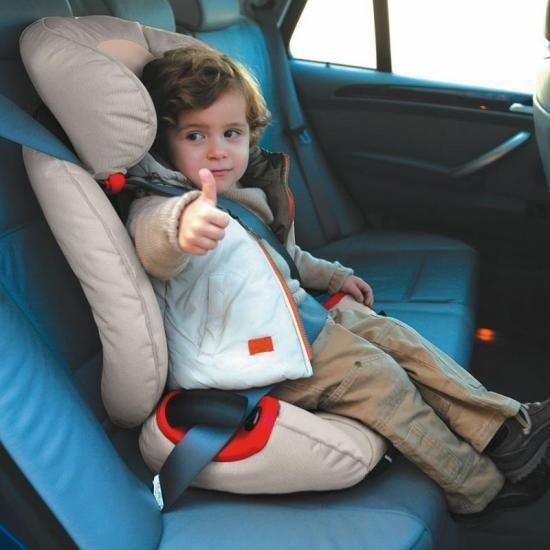 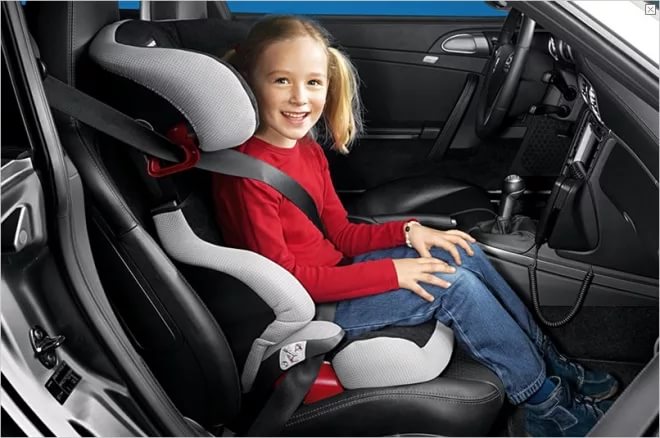 До 12 лет на переднем сиденье             До 7 лет –  только в ДУУ                                                                       только в ДУУС 7 до 12 лет на заднем сиденье либо в ДУУ, либо с ремнем безопасности, при условии, что рост и вес ребенка позволяют пристегнуть его в автомобиле, обеспечив его неподвижность при резком торможении или столкновении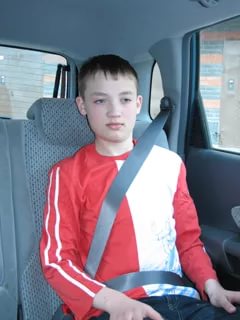 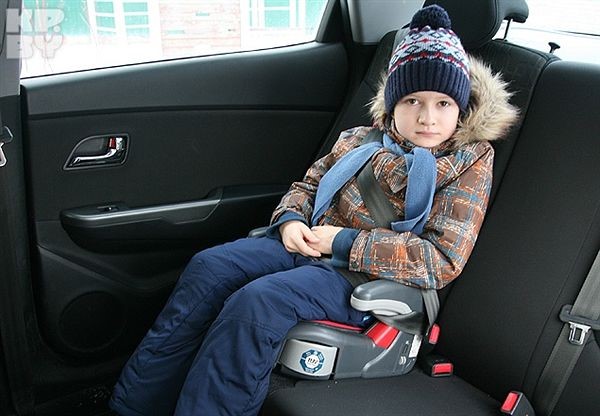 Условия применения детских удерживающих устройств:обязательная сертификация на территории Российской Федерации;соответствие росту и весу ребенка;правильное крепление в салоне автомобиля в соответствие с руководством по эксплуатации;правильное размещение в автокресле ребенка.При размещении ДУУ и ребенка в нем, должна быть обеспечена неподвижность в случаях резкого торможения или столкновения, как самого детского удерживающего устройства, так и ребенка в нем.Ответственность за нарушение данных требований наступает в соответствии с КоАП РФ в виде административного штрафа в размере 3 тысяч рублей.ТАК ПЕРЕВОЗИТЬ ДЕТЕЙ НЕЛЬЗЯВодитель подлежит ответственности по ч.3 ст. 12.23 КоАП РФ (штраф 3 тыс. рублей)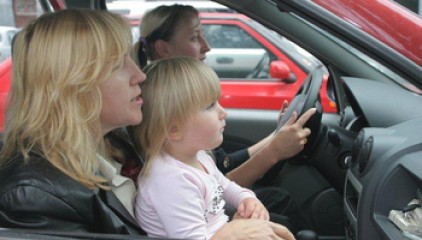 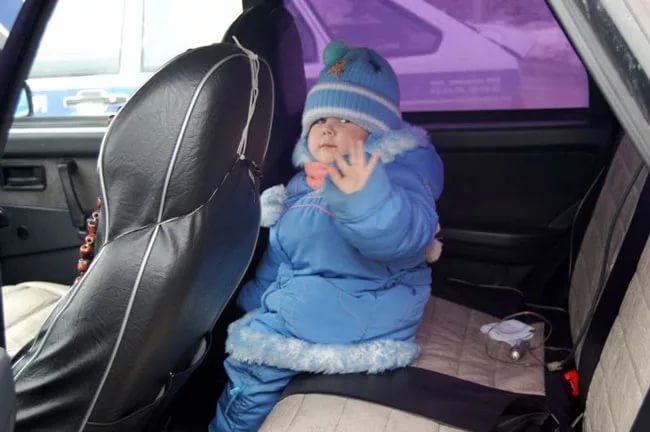 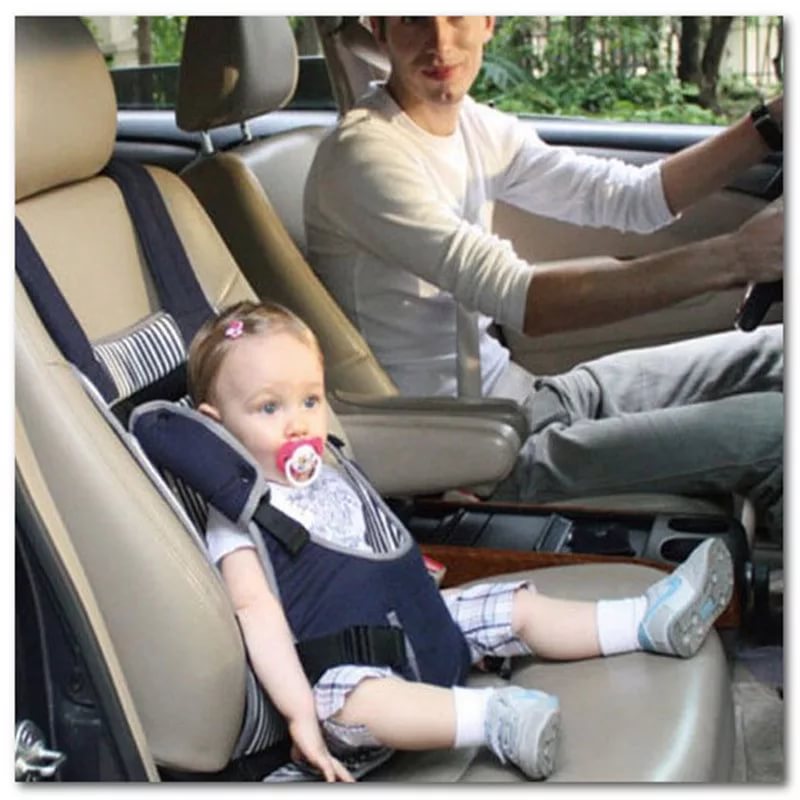 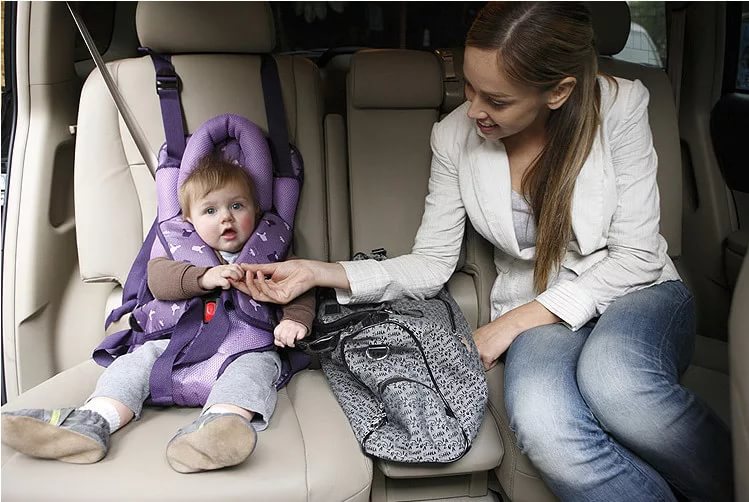 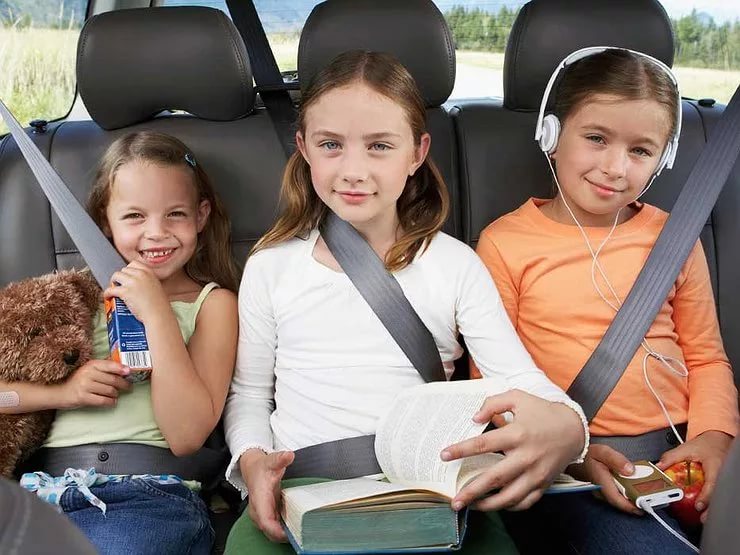 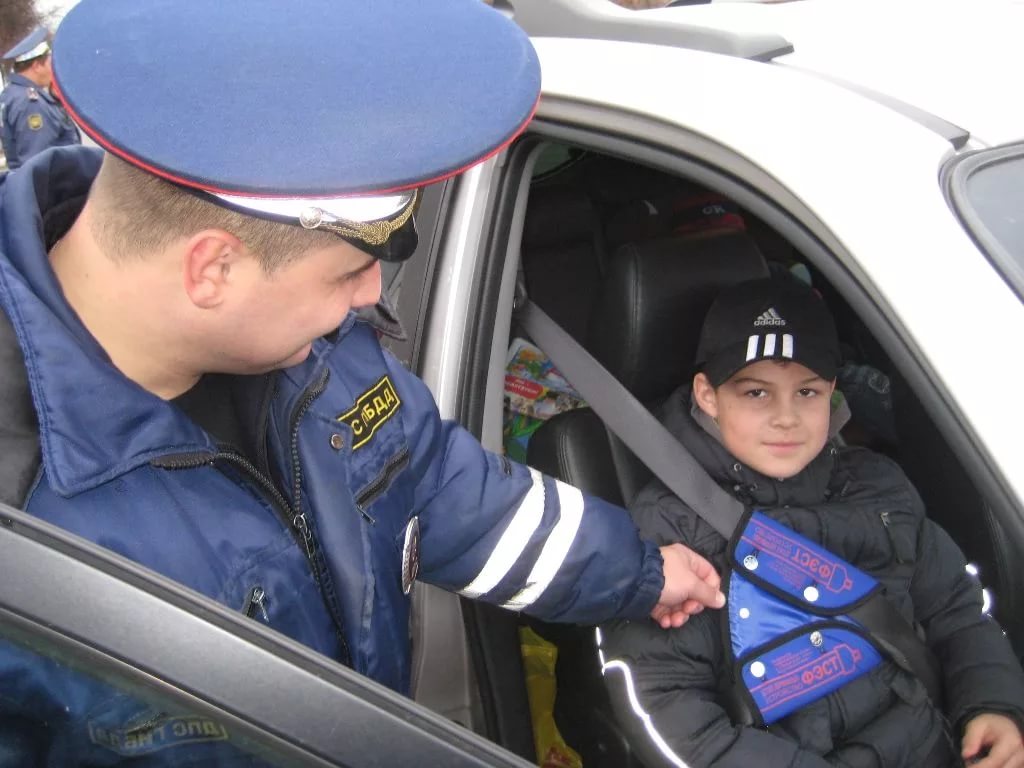 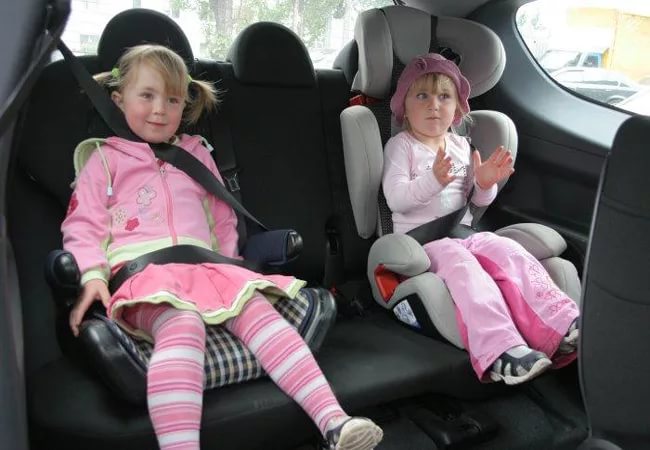 